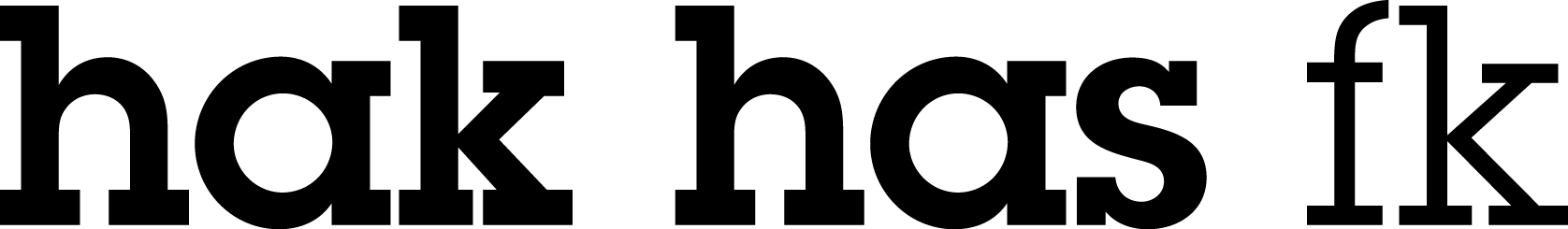 Freistellung für SchnuppernDie Schülerin ..………………………………………………………………………………… Klasse …………………………wird vom …………………………….…. bis …………………………….... vom Schulbesuch freigestellt, da sie bei der Firma ..…………………………………………..………………………………………………………………………….einen Schnuppertermin hat.Sie weiß, dass sie den versäumten Unterrichtsstoff selbstständig nachholen muss. Bitte Bestätigen Sie der Schülerin, dass sie in diesem Zeitraum in Ihrer Firma war!Ort und Datum: Feldkirch ……………………….      Unterschrift Lehrer: ………………………………………Bestätigung der besuchten FirmaSchnuppertermin von ………………………………………………. bis ……………………………………………………Ort und Datum: …………………………………………………..      Unterschrift: ………………………………………